V 3 –Der Einfluss von Schwefelsäure auf KohlenhydrateMaterialien: 		Sägespäne, ein altes Frottehandtuch, Würfelzucker, 3 Petrischalen, ein 100-mL-Becherglas, ein Stück PapierChemikalien:		Konzentrierte SchwefelsäureDurchführung:		Vier Stück Würfelzucker werden in einer Petrischale gestapelt, ein paar Sägespäne, sowie ein kleines Stück Papier werden in je eine Petrischale gegeben. Aus dem Handtuch wird eine kleine Ecke abgeschnitten, welche über die Öffnung des Becherglases gelegt wird. Nun werden auf jeden Stoff 6-10 Tropfen konz. Schwefelsäure gegeben.Beobachtung:		Der Zucker wird schwarz und es bilden sich Blasen. Die Sägespäne werden pechschwarz. Das Papier wird erst braun und nach einiger Zeit ist es auch schwarz. Das Stück Handtuch wird erst braun und an der Stelle, an der die Schwefelsäure auf dem Handtuch ist, entsteht ein Loch. Am Rand hat dieses Loch einen schwarzen Rand und die heruntergetropften Handtuchreste im Becherglas sind auch schwarz.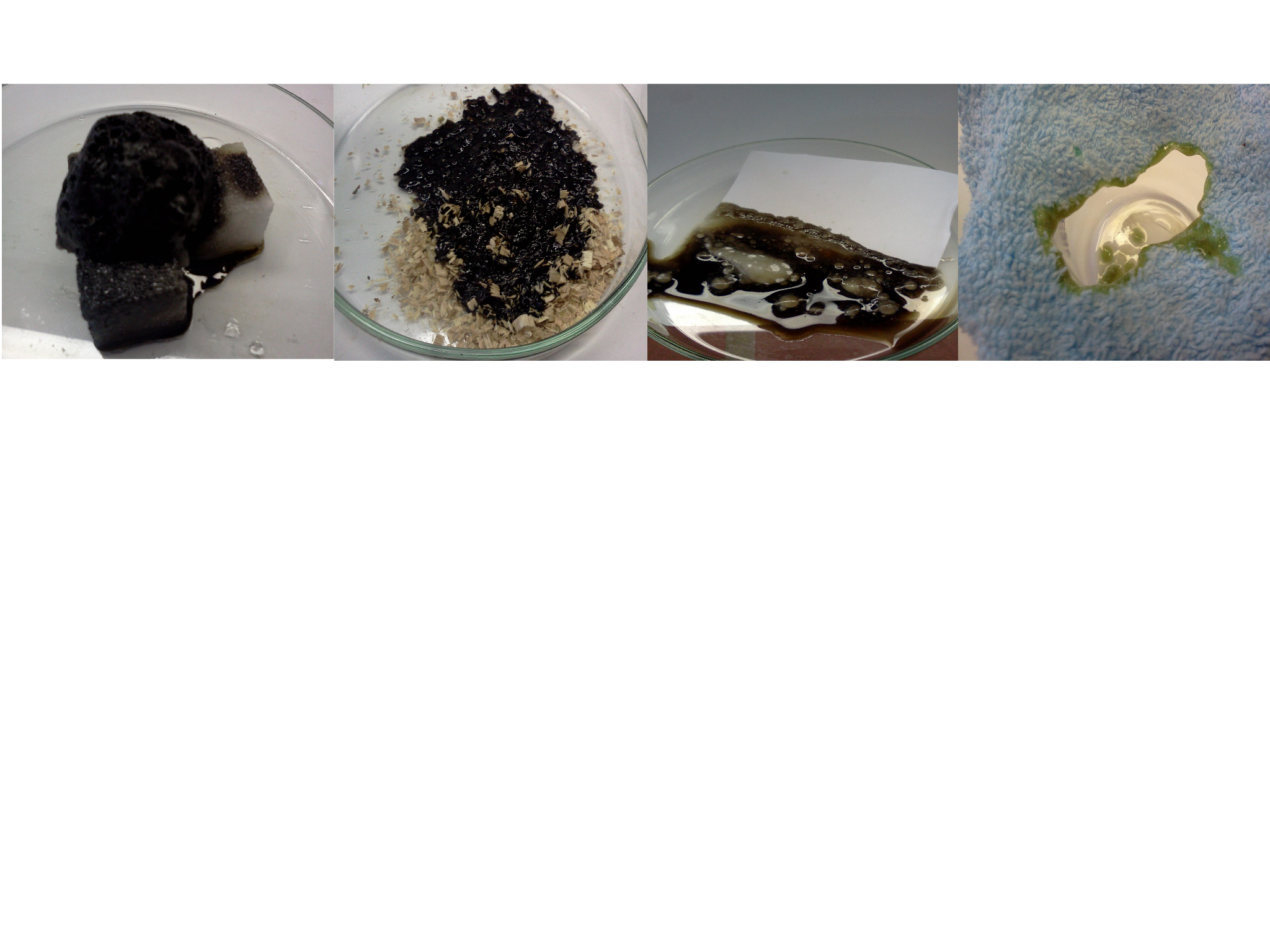 Abb. 5 – Der Einfluss von Schwefelsäure auf KohlenhydrateDeutung:			Die Hygroskopische Wirkung der Schwefelsäure entzieht den Kohlenhydraten das Wasser, wodurch die Struktur zerstört wird. Der kleinste Baustein dieser organischen Substanzen ist der Kohlenstoff, der anhand der charakteristischen Farbe leicht erkannt werden kann.		Die Reaktionsgleichung für den hygroskopischen Zerfall am Beispiel von Zucker:Entsorgung:		Auf das Reaktionsgemisch wird Wasser gegeben, neutralisiert und in den Abfluss gegeben.Literatur:	D. Wiechoczek, http://www.chemieunterricht.de/dc2/kh/kh-h2so4.htm, 5.08.2013, 21:33 Uhr.	K. Sommer & H.-J. Jahns, Chemische Versuche im Unterricht – Teil 1, O. Schmidt KG, 1961, S. 131 & 132.GefahrenstoffeGefahrenstoffeGefahrenstoffeGefahrenstoffeGefahrenstoffeGefahrenstoffeGefahrenstoffeGefahrenstoffeGefahrenstoffeSchwefelsäureSchwefelsäureSchwefelsäureH: 314-290H: 314-290H: 314-290P: 280-301+330+331-309-310-305+351+338P: 280-301+330+331-309-310-305+351+338P: 280-301+330+331-309-310-305+351+338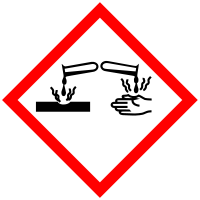 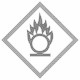 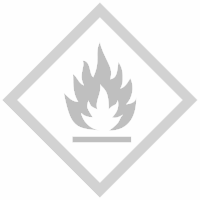 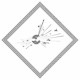 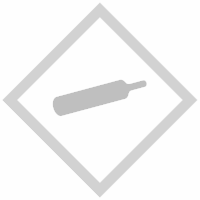 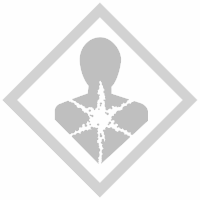 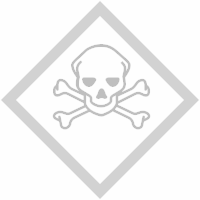 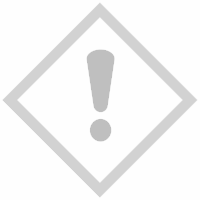 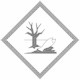 